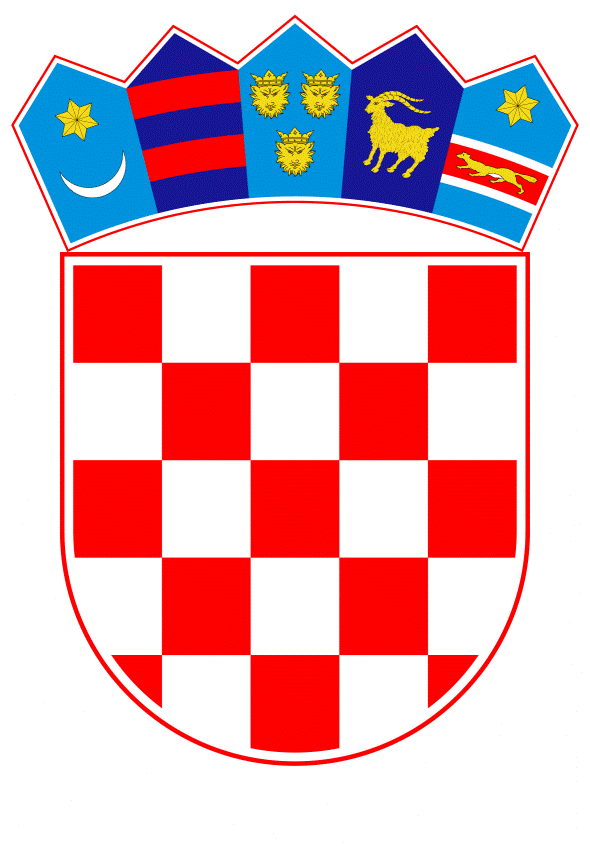 VLADA REPUBLIKE HRVATSKEZagreb, 23. rujna 2021.____________________________________________________________________________________________________________________________________________________     __________________________________________________________________________PRIJEDLOG Na temelju članka 7. Zakona o sklapanju i izvršavanju međunarodnih ugovora (Narodne novine, broj 28/96), Vlada Republike Hrvatske je na sjednici održanoj dana _________ 2021. donijela ODLUKUo pokretanju postupka za sklapanjeSporazuma o zračnom prijevozu između Europske unije i njezinih država članica, s jedne strane, i Države Katara, s druge straneI.Na temelju članka 139. Ustava Republike Hrvatske (Narodne novine, br. 85/10 - pročišćeni tekst i 5/14 - Odluka Ustavnog suda Republike Hrvatske), pokreće se postupak za sklapanje Sporazuma o zračnom prijevozu između Europske unije i njezinih država članica, s jedne strane, i Države Katara, s druge strane (u daljnjem tekstu: „Sporazum“). II.Vijeće Europske unije je 7. lipnja 2016. ovlastilo Europsku komisiju za pokretanje pregovora s Državom Katarom o Sporazumu o zračnom prijevozu. Pregovori o sklapanju Sporazuma vodili su se na temelju tada utvrđenih pregovaračkih smjernica.Kao rezultat tih pregovora, Sporazum je parafiran 4. ožujka 2019.Svrha ovog Sporazuma je unaprijediti tržište usluga zračnog prijevoza između stranaka Sporazuma i promicati međunarodni zrakoplovni sustav koji se temelji na nediskriminaciji te pravednim i jednakim mogućnostima za tržišno natjecanje zračnih prijevoznika.Odredbe ovog Sporazuma imaju prednost pred odgovarajućim odredbama Sporazuma između Vlade Republike Hrvatske i Vlade Države Katar o zračnom prometu, sastavljenog u Dohi 17. ožujka 2004., koji je stupio na snagu 8. veljače 2010., kako je primjenjivo.III.Sporazum sadrži odredbe kojima se preciznije utvrđuju okviri gospodarske i regulatorne suradnje između Europske unije i njezinih država članica, s jedne strane, i Države Katara, s druge strane.U dijelu koji se odnosi na gospodarsku suradnju reguliraju se opći postupci i pravila koja se odnose na korištenje dogovorenih zračnih sloboda i vezanih operativnih kapaciteta između stranaka, vezane komercijalne djelatnosti kao i mogućnost progresivne primjene pravila kojima se dodatno liberalizira primjenjivi okvir vlasništva i kontrole zračnih prijevoznika. U dijelu regulatorne suradnje se definira suradnja u području sigurnosti i zaštite civilnog zračnog prometa, upravljanja zračnim prometom, pitanjima zaštite okoliša, odgovornosti zračnih prijevoznika i zaštita potrošača, između ostalog.IV.Prihvaća se Nacrt sporazuma. Nacrt sporazuma iz stavka 1. ove točke, sastavni je dio ove Odluke. V.Pregovori za sklapanje Sporazuma vođeni su u skladu s postupkom predviđenim člankom 218. Ugovora o funkcioniranju Europske unije te u tu svrhu nije potrebno osiguranje dodatnih sredstava u državnom proračunu Republike Hrvatske. VI.Ovlašćuje se izvanredna i opunomoćena veleposlanica Republike Hrvatske u svojstvu stalne predstavnice Republike Hrvatske pri Europskoj uniji i pri Europskoj zajednici za atomsku energiju da, u ime Republike Hrvatske, potpiše Sporazum.VII.Izvršavanje Sporazuma ne zahtijeva dodatna financijska sredstva iz državnog proračuna Republike Hrvatske.VIII.Sporazum ne zahtijeva donošenje novih ili izmjenu postojećih zakona, ali podliježe potvrđivanju sukladno članku 18. Zakona o sklapanju i izvršavanju međunarodnih ugovora (Narodne novine, broj 28/96). IX.Odobrava se ugovaranje privremene primjene Sporazuma kako je utvrđeno člankom 29. stavkom 3. Sporazuma.KLASA: URBROJ: Zagreb, PREDSJEDNIKmr. sc. Andrej PlenkovićOBRAZLOŽENJESporazum o zračnom prijevozu između Europske unije i njezinih država članica, s jedne strane, i Države Katara, s druge strane (u daljnjem tekstu: „Sporazum“) je mješoviti međunarodni ugovor koji se sklapa unutar okvira Europske unije.Kako bi Republika Hrvatska kao država članica Europske unije mogla pristupiti potpisivanju Sporazuma, potrebno je da Vlada Republike Hrvatske temeljem članka 7. Zakona o sklapanju i izvršavanju međunarodnih ugovora (Narodne novine, broj 28/96) donese Odluku o pokretanju postupka za sklapanje Sporazuma.Vijeće Europske unije je 7. lipnja 2016. ovlastilo Europsku komisiju za pokretanje pregovora s Državom Katarom o Sporazumu o zračnom prijevozu. Pregovori o sklapanju Sporazuma vodili su se na temelju tada utvrđenih pregovaračkih smjernica. Sporazum je parafiran 4. ožujka 2019.Predviđene su dvije mogućnosti za potpisivanje Sporazuma od strane država članica Europske unije i to na marginama COREPER II sastanaka koji se održavaju 22. i 29. rujna 2021. Očekuje se da će Europska unija i Država Katar Sporazum potpisati u ranu jesen 2021.Svrha ovog Sporazuma je unaprijediti tržište usluga zračnog prijevoza između stranaka Sporazuma i promicati međunarodni zrakoplovni sustav koji se temelji na nediskriminaciji te pravednim i jednakim mogućnostima za tržišno natjecanje zračnih prijevoznika.Sporazum prati obrazac uobičajen u slučaju sporazuma o zračnom prijevozu, gdje se u načelu utvrđuje zakonodavni okvir za uspostavu komercijalnog i redovnog zračnog prometa između stranaka. U ovom slučaju, imajući u vidu da između većine država članica Europske unije i Države Katar već postoje dvostrani sporazumi u tom smislu (npr. Sporazum o zračnom prometu između Vlade Republike Hrvatske i Vlade Države Katar stupio je na snagu 8. veljače 2010.), kroz zajednički odbor se defragmentira i uspostavlja centralizirano upravljanje komercijalnim odnosima s Državom Katar u području zračnog prometa.Cilj regulatorne suradnje utvrđene Sporazumom jest osiguranje jednakih uvjeta poslovanja svim komercijalnim subjektima na koje se Sporazum odnosi, posebno po pitanju pravila ravnopravnog tržišnog natjecanja i zaštite okoliša.Za izvršavanje Sporazuma nije potrebno osigurati dodatna financijska sredstva iz državnog proračuna.Predlagatelj:Ministarstvo mora, prometa i infrastrukturePredmet:Prijedlog odluke o pokretanju postupka za sklapanje Sporazuma o zračnom prijevozu između Europske unije i njezinih država članica, s jedne strane, i Države Katara, s druge strane